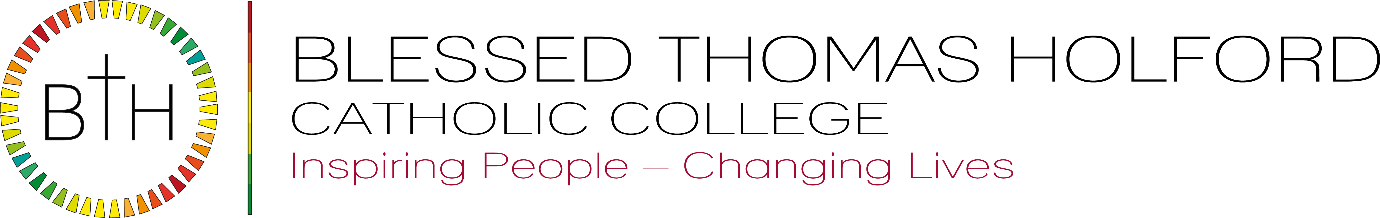 IT/Network Manager Required as soon as possibleSalary:  Band 8 £34,373 to £36,372 (scp 30 to 32)Pay award pending To work full time/full year (some flexibility with working times will be required)We are looking to appoint an appropriately qualified and experienced IT/Network Manager to lead our school and our IT Technicians on all IT matters – i.e. technical planning, operational delivery and the ongoing development of all aspects of the school’s IT systems and projects. The successful candidate will have considerable technical expertise, interpersonal and management skills and the ability to keep our school up-to-date with IT developments.   This is a hands on management role and as such candidates will be required to work flexibly and operate at both a strategic and operational level.We are looking for candidates who:have considerable technical experience and expertise across a broad spectrum of IT considerations, applications and areas have experience of management of a large IT networkhave experience of working with IT service providers and partners to agreed SLA’s can work independently and use own initiative, manage workloads and assign priorities for the IT team and can work effectively with colleagues across the schoolhave excellent interpersonal and management skills necessary to forge strong and effective working relationships with colleagues, team members and outside agenciesTo Apply:The preferred method of application is electronically via e-mail to: recruitment@bthcc.orgAll applications must be made using the CES application forms.The job description and application form are available on the School’s website: http://www.bthcc.org.uk/job-vacancies/Deadline for applications is:  	9.00 am on Thursday, 13th October, 2022Interviews will be held:		week commencing Monday 17th OctoberOur school is committed to safeguarding and promoting the welfare of children and young people and expects all staff to share this commitment.  An enhanced Disclosure and Barring Service (DBS) disclosure will be sought, along with other relevant pre-employment checks for the successful applicant 